Sportartenkombination/Grundkursbildung im Fach Sport – Berufliches Gymnasium Sportartenkombination in der Jahrgangsstufe 11 Berufliches Gymnasium Sportartenkombination in der Jahrgangsstufe 12/13 Berufliches Gymnasium(Zutreffendes bitte ankreuzen!)S p o r t u n t e r r i c h t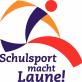 Schuljahr:I. Kurs / KlasseFachlehrer/inFachlehrer/inSchülerzahlSchülerzahlSchülerzahlI. Kurs / KlasseNameVornamemännlichweiblichgesamtI. Kurs / Klasse1. Lernbereich Typ 1 Indiv.2. Lernbereich Typ 1 Mann.3. Lernbereich: Fitness4. LernbereichII. Kurs / KlasseFachlehrer/inFachlehrer/inSchülerzahlSchülerzahlSchülerzahlII. Kurs / KlasseNameVornamemännlichweiblichgesamtII. Kurs / Klasse1. Lernbereich Typ 1 Indiv.2. Lernbereich Typ 1 Mann.3. Lernbereich: Fitness4. LernbereichIII. Kurs / KlasseFachlehrer/inFachlehrer/inSchülerzahlSchülerzahlSchülerzahlIII. Kurs / KlasseNameVornamemännlichweiblichgesamtIII. Kurs / Klasse1. Lernbereich Typ 1 Indiv.2. Lernbereich Typ 1 Mann.3. Lernbereich: Fitness4. LernbereichIV. Kurs / KlasseFachlehrer/inFachlehrer/inSchülerzahlSchülerzahlSchülerzahlIV. Kurs / KlasseNameVornamemännlichweiblichgesamtIV. Kurs / Klasse1. Lernbereich Typ 1 Indiv.2. Lernbereich Typ 1 Mann.3. Lernbereich: Fitness4. LernbereichV. Kurs / KlasseFachlehrer/inFachlehrer/inSchülerzahlSchülerzahlSchülerzahlV. Kurs / KlasseNameVornamemännlichweiblichgesamtV. Kurs / Klasse1. Lernbereich Typ 1 Indiv.2. Lernbereich Typ 1 Mann.3. Lernbereich: Fitness4. LernbereichSchwimmen max. 20 Schüler!Schwimmen max. 20 Schüler!Schwimmen max. 20 Schüler!Stempel der SchuleDatum/ Unterschrift Schulleiter/inStempel der SchuleStempel der SchuleDatum/ Unterschrift Leiter/in Fachkonferenz Sport